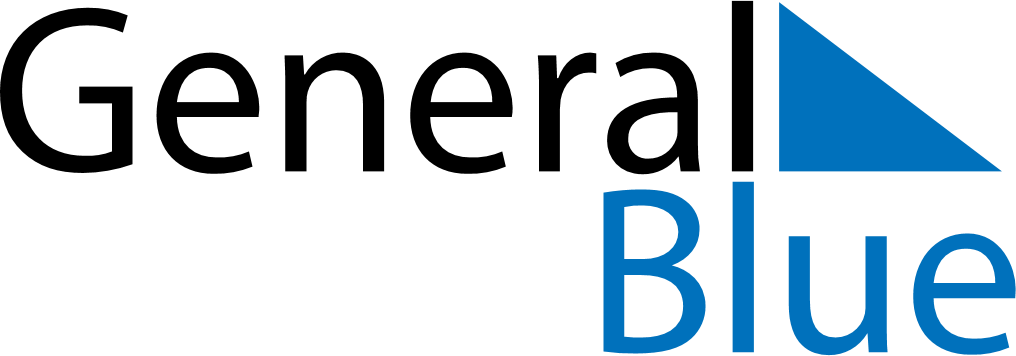 April 1682April 1682April 1682April 1682April 1682SundayMondayTuesdayWednesdayThursdayFridaySaturday123456789101112131415161718192021222324252627282930